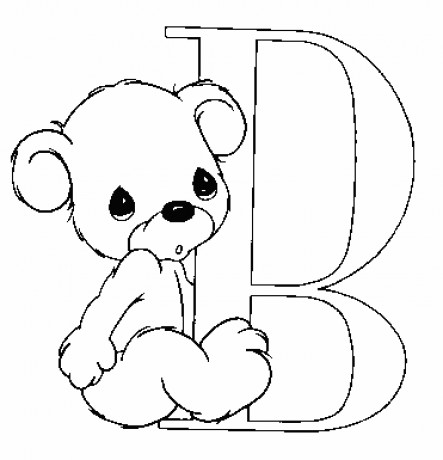     Jméno: ___________    Datum: ___________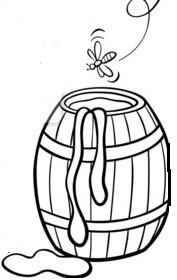 Ahoj kluci a holky! Jmenuji se Bonifác a potřebuji Vaši pomoc. Za každý dobře splněný úkol totiž pro mě získáte soudek medu…a ten já moc rád!                Tak se budu těšit na dobrůtku ! Váš BonifácP. S. Na obrázku se dozvíš, kolik soudků jsi nasbíral a od paní učitelky navíc dostaneš i známku!Napiš jména mých kamarádů v pořadí podle abecedy:Béďa, Pepa, Mojmír, Pú, Kulička, Cecilka, Řimbaba.Tyto věty často slýchám od mé medvědí maminky.  Urči jejich druh a pokus se ho změnit:Kéž bychom doma měli dost medu. ____T: _____________________________________________Nehraješ si hluboko v lese? _____R: ___________________________________________S medvědím tátou si hrajeme na čaroděje. Táta mi říká oznamovací věty a já musím vykouzlit chytrou otázku… na co se táta asi ptal?Ano, jsem strašlivě hladový.______________________________________________?Přijdu domů brzo.______________________________________________?S bráchou si dáváme hádanky. Třeba vymýšlíme názvy zvířat z našeho lesa, které začínají na písmenko, které si vzájemně zadáváme. Tak to zkus taky:z: _________________     l: ___________________v: __________________    j: ___________________A poslední úkol: přečti si povídání a očísluj věty ve správném pořadí.                  NÁŠ LES___    Žije zde spousta zvířátek.___    Na podzim stromy hrají všemi barvami.___    Přijďte se podívat, zvu Vás!  ___    Musí si chystat potravu na zimu.                               ___    Náš les je krásný.                                                    …a je to!!!!!